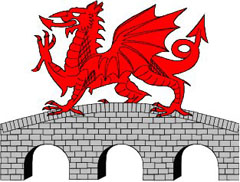 JANUARY NEWSLETTER        CYLCHLYTHYR MIS IONAWR 2020BLWYDDYN NEWYDD DDAHAPPY NEW YEARWe enjoyed a great evening this December with ‘Cross Harmony’ and had plenty of fun joining in with ‘The Twelve Days of Christmas’. Thank you to the Catering committee for arranging the refreshments and to Maureen and Keith Byatt for providing the mulled wine. We also enjoyed our annual Christmas Tea at the beginning of December, with plenty of delicious food and some carol singing. Thank you to Liz & Jim Armishaw for hosting this event at their home once again, and to Ivy Price for playing the piano. Thank you also to Clive Williams and Debs Allen Morgan for entertaining us with their musical talents.NOSON LAWENWednesday, 22nd January 2020 at the Chapter House, Chelmsford at 7.30pm.We start 2020 with an evening of ‘homespun’ entertainment provided by our society members. Please come along to support them for a fun and entertaining evening.Refreshments and Raffle prizes-Glenys Freeman and Janet Wash.WELSH CLASSESThe next class will be on Monday, 27th January at Radley Green Farm at 2.00pm.CHARITY COFFEE MORNINGSaturday, 8th February at 10.30pmBuddug & Ray Rowland Frank will be hosting a charity coffee morning at their home, 40 Ingrebourne Gardens, Upminster, RM14 1BN. If you require directions please ring them on 01708 222691. Donations of £5 per person and a raffle prize will be much appreciated.VISIT TO LLANGOLLENMay 17th - 20th, 2020The balance of the payment for the Llangollen trip will need to be paid by the end of March. Please make your cheques payable to ‘Chelmsford & District Welsh Society’ and send to Carys Williams, 3 Englefields, South Street, Tillingham, Essex 7AT, or bring with you to the next monthly meeting.CALAN in MaldonThe young, modern Welsh folk band CALAN, managed by Huw Williams, will be performing in Maldonon the 14th April, 2020.If you are interested in attending this event, please contact Kay Brighton 01245 380543 or email kay.bright14@yahoo.co.ukST DAVID’S DAY DINNERFriday. 28th February at 7pm at the County Hotel, Chelmsford.Tickets are now available for our annual St David’s Day dinner and are £37.50 each. Please contact Kay Bright on 01245 380543 or email kay.bright14@yahoo.co.uk If you would like to order a ticket. Please bring your money or cheque to the January meeting. Cheques to be made payable to the Chelmsford & District Welsh Society. There is a Vegetarian option available, so please let Kay know if you require this option.SOCIETY NEWSPlease note the change to our meeting on the 25th March. Dafydd Wyn Jones will be performing in our March meeting, instead of the May meeting as originally planned on the programme. The programme published for March will now be in MayHappy Birthday to Ann Simpson, who will be celebrating a special birthday this month.Best Wishes to all of our members who have been unwell over the last few weeksSecretary: Gwenno Pope   134 Stock Road, Billericay, Essex CM12 0RT  Tel:  07724144432Facebook: www.facebook.com/chelmsfordwelshTwitter:@chelmsfordwelshWebsite address: www.chelmsfordwelsh.org.uk/homeEmail: chelmsfordwelsh.org.uk@outlook.com